Приказ подписанИсп.: Ананова О.Г., тел. 25-24.Рассылка: УИ, ПФУ, все филиалы.ДОГОВОР №_____об образовании на обучение по образовательным программам среднего профессионального или высшего образованияг. Ростов-на-Дону							         «____»_____________20___г.Федеральное государственное бюджетное образовательное учреждение высшего образования «Донской государственный технический университет», осуществляющее образовательную деятельность на основании лицензии регистрационный № 2245 от 27 июня 2016 г. серии 90Л01                         № 0009284, выданной Федеральной службой по надзору в сфере образования и науки бессрочно, именуемое в дальнейшем «Исполнитель», в лице __________________________________________, действующего на основании _______,                           и __________________________________________________, (фамилия, имя, отчество (при наличии)/наименование юридического лица)  именуемый в дальнейшем «Заказчик», в лице _____________________________________________,(наименование должности, фамилия, имя, отчество (при наличии) представителя Заказчика)действующий на основании ____________________________________________________________,                                         (реквизиты документа, удостоверяющего полномочия Заказчика)и ___________________________________, именуемый в дальнейшем «Обучающийся», совместно(фамилия, имя, отчество (при наличии) лица, зачисляемого на обучение)именуемые «Стороны», заключили настоящий Договор (далее – Договор) о нижеследующем:Предмет Договора1.1. Исполнитель обязуется предоставить образовательную услугу, а Обучающийся/Заказчик обязуется оплатить обучение по основной профессиональной образовательной программе СРЕДНЕГО ПРОФЕССИОНАЛЬНОГО или ВЫСШЕГО ОБРАЗОВАНИЯ: БАКАЛАВРИАТА, СПЕЦИАЛИТЕТА, МАГИСТРАТУРЫ, ПОДГОТОВКИ НАУЧНО-ПЕДАГОГИЧЕСКИХ КАДРОВ                  В АСПИРАНТУРЕ, ПОДГОТОВКИ НАУЧНЫХ И НАУЧНО-ПЕДАГОГИЧЕСКИХ КАДРОВ                     В АСПИРАНТУРЕ (ненужное вычеркнуть) по _______________________________ форме обучения 								(очной, очно-заочной, заочной)по направлению подготовки (специальности) или по направлению подготовки (специальности)                   в пределах указанной укрупненной группы специальностей или направлений подготовки                _____ «____________________________________________________________________________»                      (код)                                                        (наименование профессии, специальности, направления подготовки илиукрупненной группы специальностей или направлений подготовки)в пределах федерального государственного образовательного стандарта или образовательного стандарта, федеральных государственных требований в соответствии с учебными планами, в том числе индивидуальными, и образовательными программами Исполнителя.          При реализации образовательных программ Исполнителем могут использоваться различные образовательные технологии, в том числе дистанционные образовательные технологии, электронное обучение.1.2. Срок освоения образовательной программы (продолжительность обучения) на момент подписания Договора составляет ____________________. Срок обучения по индивидуальному учебному плану, в том числе ускоренному обучению, составляет _______________________________________.                                 			(количество месяцев, лет)1.3. После освоения Обучающимся образовательной программы и успешного прохождения государственной итоговой аттестации, полной оплаты по Договору ему выдается документ                  об образовании и о квалификации: ДИПЛОМ О СРЕДНЕМ ПРОФЕССИОНАЛЬНОМ ОБРАЗОВАНИИ (с приложением), ДИПЛОМ БАКАЛАВРА (с приложением), ДИПЛОМ СПЕЦИАЛИСТА (с приложением), ДИПЛОМ МАГИСТРА (с приложением). ДИПЛОМ ОБ ОКОНЧАНИИ АСПИРАНТУРЫ (с приложением) - для обучающихся, поступающих в порядке перевода или восстановления набора 2021 года и ранее (ненужное вычеркнуть). Образец документа об образовании и о квалификации и приложений к ним устанавливаются федеральным органом исполнительной власти, осуществляющим функции                 по выработке государственной политики и нормативно-правовому регулированию в сфере образования.Обучающимся, успешно прошедшим итоговую аттестацию, выдаются документы                       об образовании и о квалификации, образцы которых самостоятельно устанавливаются Исполнителем (для обучающихся, начиная с 2022 года набора) (ненужное вычеркнуть). 1.4. Обучающемуся, не прошедшему итоговую аттестацию или получившему на итоговой аттестации неудовлетворительные результаты, а также Обучающемуся, освоившему часть образовательной программы и (или) отчисленному из организации, осуществляющей образовательную деятельность, выдается справка об обучении или о периоде обучения по образцу, самостоятельно устанавливаемому Исполнителем.1.5. Место получения образовательной услуги соответствует МЕСТУ НАХОЖДЕНИЯ ИСПОЛНИТЕЛЯ или МЕСТУ НАХОЖДЕНИЯ ФИЛИАЛА ИСПОЛНИТЕЛЯ (ненужное вычеркнуть) по адресам образовательной организации, указанным в лицензии на осуществление образовательной деятельности.Взаимодействия Сторон2.1. Исполнитель вправе:2.1.1. Самостоятельно осуществлять образовательный процесс, выбирать способ реализации образовательной деятельности, устанавливать системы оценок, формы, порядок                   и периодичность промежуточной аттестации Обучающегося.2.1.2. Применять к Обучающемуся меры поощрения и меры дисциплинарного взыскания                     в соответствии с законодательством Российской Федерации, учредительными документами Исполнителя и локальными нормативными актами Исполнителя.2.1.3. При наличии задолженности по оплате Исполнитель вправе отказаться от исполнения Договора и предоставления образовательной услуги.2.1.4. При расторжении Договора удерживать произведенную Заказчиком оплату в размере фактических расходов Исполнителя. При этом фактически понесенными расходами признаются  не только расходы, которые были произведены Исполнителем до даты расторжения Договора,              но и те расходы, обязанность по осуществлению которых возникла у него до указанного момента                 в связи с тем, что в целях исполнения договора должны быть исполнены соответствующие обязательства перед третьими лицами, в том числе в части условий, касающихся прекращения этих обязательств. В состав расходов включаются необходимые расходы, которые Исполнитель понес в счет еще не оказанных до момента одностороннего отказа Заказчика от исполнения договора услуг, а также расходы на оплату труда преподавателей, с которыми заключены трудовые договоры на весь учебный год.2.2. Заказчик вправе получать информацию от Исполнителя по вопросам организации                            и обеспечения надлежащего предоставления услуг, предусмотренных разделом 1 настоящего Договора.2.3. Обучающемуся предоставляются академические права в соответствии с частью 1 статьи 34 Федерального закона от 29 декабря . № 273-ФЗ «Об образовании в Российской Федерации». Обучающийся также вправе:2.3.1. Получать информацию от Исполнителя по вопросам организации и обеспечения надлежащего предоставления услуг, предусмотренных разделом 1 настоящего Договора.2.3.2. Пользоваться в порядке, установленном локальными актами вуза, имуществом Исполнителя, необходимым для освоения образовательной программы.2.3.3. Принимать в порядке, установленном локальными актами вуза, участие в социально-культурных, оздоровительных и иных мероприятиях, организованных Исполнителем.2.3.4. Получать полную и достоверную информацию об оценке своих знаний, умений, навыков и компетенций, а также о критериях этой оценки.2.4. Исполнитель обязан:2.4.1. После поступления денежных средств в размере первого платежа, установленного разделом 3 настоящего Договора, зачислить Обучающегося, выполнившего установленные законодательством Российской Федерации, учредительными документами, локальными нормативными актами Исполнителя условия приема, в качестве _____________________________.           								          (категория Обучающегося: студент, аспирант). 2.4.2. Довести до Заказчика информацию, содержащую сведения о предоставлении платных образовательных услуг в порядке и объеме, которые предусмотрены Законом Российской Федерации от 7 февраля . № 2300-1 «О защите прав потребителей» и Федеральным законом от 29 декабря . № 273-ФЗ «Об образовании в Российской Федерации».2.4.3. Организовать и обеспечить надлежащее предоставление образовательных услуг, предусмотренных разделом 1 настоящего Договора. Образовательные услуги оказываются                        в соответствии с федеральным государственным образовательным стандартом                                      или образовательным стандартом, федеральными государственными требованиями, учебным планом и календарным учебным графиком, в том числе индивидуальными, расписанием занятий Исполнителя.2.4.4. Обеспечить Обучающемуся предусмотренные выбранной образовательной программой условия ее освоения.2.4.5. Принимать от Обучающегося и (или) Заказчика плату за образовательные услуги.2.4.6. Обеспечить Обучающемуся уважение человеческого достоинства, защиту от всех форм физического и психического насилия, оскорбления личности, охрану жизни и здоровья                 во время реализации процесса обучения.2.5. Заказчик и (или) Обучающийся обязан(-ы): 2.5.1. Своевременно вносить плату за предоставляемые Обучающемуся образовательные услуги, указанные в разделе 1 настоящего Договора, в размере и порядке, определенными настоящим Договором, а также предоставлять платежные документы, подтверждающие такую оплату.2.5.2. Не позднее текущего года представить Исполнителю собственноручно подписанный Договор в случае заключения Договора с применением дистанционных технологий.2.5.3. Уважать и соблюдать Конституцию и законы Российской Федерации, Устав Исполнителя, Правила внутреннего распорядка обучающихся, Положение о платных услугах, Правила проживания в общежитии университета и другие положения локальных нормативных актов.2.5.4. Добросовестно осваивать образовательную программу и выполнять учебный план, календарный учебный график и расписание занятий. Невыполнение указанных обязательств Обучающимся по неуважительной причине не является основанием для признания образовательной услуги не оказанной или оказанной не в полном объеме, а также оказанной ненадлежащего качества и не является основанием для неисполнения Заказчиком обязанностей                  по оплате.2.5.5. В месячный срок информировать Исполнителя об изменении персональных данных, места жительства, регистрации, электронного адреса, телефонов и иной необходимой вузу информации об Обучающемся и Заказчике. Риски не направления достоверной информации – риски Заказчика и (или) Обучающегося.2.5.6. В случае причинения своими неправомерными действиями убытков Исполнителю возмещать их в полном объеме.3. Стоимость образовательных услуг, сроки и порядок их оплаты 3.1. Полная стоимость образовательных услуг за весь период обучения Обучающегося составляет __________ руб. (___________________________________ рублей). НДС не облагается.Стоимость платных образовательных услуг текущего учебного года составляет ___________ руб. (_________________ рублей). НДС не облагается.Увеличение стоимости образовательных услуг после заключения настоящего Договора не допускается, за исключением увеличения стоимости указанных услуг с учетом уровня инфляции, предусмотренного основными характеристиками федерального бюджета на очередной финансовый год и плановый период. Стороны согласовали возможность изменения стоимости                      в одностороннем порядке, а именно: размер платы за образовательные услуги ежегодно устанавливается на основании приказа ректора и доводится до сведения Заказчика                                      и Обучающегося путем размещения на информационных стендах и публикации в сети Интернет на сайте университета donstu.ru в разделе «СТУДЕНТУ» не позднее чем за два месяца до начала следующего учебного года и является основанием для перерасчета.3.2. Оплата производится в следующем порядке (указывается по выбору Заказчика): единовременно за год – оплата вносится в течение десяти календарных дней с момента подписания Сторонами настоящего Договора, но не позднее начала оказания услуги (при дистанционной форме заключения договора подписание и оплата по Договору должны быть совершены в течение десяти календарных дней с момента его размещения в личном кабинете,               но не позднее начала оказания услуги); при оплате следующего года обучения – до 15 августа текущего года; в рассрочку двумя равными частями: первая часть – в течение десяти календарных дней                    с момента подписания Сторонами настоящего Договора, но не позднее начала оказания услуги,               и вторая часть – до 15 января текущего года (при дистанционной форме заключения договора подписание и оплата по Договору должны быть совершены в течение десяти календарных дней                    с момента его размещения в личном кабинете, но не позднее начала оказания услуги). При оплате следующего года обучения первая часть вносится до 15 августа текущего года и вторая часть –                    до 15 января текущего года;Иной режим оплаты может быть предусмотрен по заявлению Заказчика                                       при предоставлении документов, подтверждающих основание для его применения.Размер денежных средств, подлежащих уплате, перечисляется Заказчиком на расчетный счет Исполнителя, указанный в реквизитах Договора, или наличными денежными средствами                  с использованием технических средств, установленных для проведения операций данного вида.Изменение формы заключения Договора, способа организации и реализации образовательного процесса не влечет изменения размера, порядка и сроков оплаты. 4. Порядок изменения и расторжения Договора4.1. Условия, на которых заключен настоящий Договор, могут быть изменены                              по соглашению Сторон или в соответствии с законодательством Российской Федерации.4.2. Настоящий Договор может быть расторгнут по соглашению Сторон.4.3. Настоящий Договор может быть расторгнут по инициативе Исполнителя                                     в одностороннем порядке в случаях, предусмотренных Правилами оказания платных образовательных услуг, утвержденных Постановлением Правительства Российской Федерации.4.4. Действие настоящего Договора прекращается досрочно:по инициативе Обучающегося или родителей (законных представителей) несовершеннолетнего Обучающегося, в том числе в случае перевода Обучающегося                                    для продолжения освоения образовательной программы в другую организацию, осуществляющую образовательную деятельность;по инициативе Исполнителя в случае применения к Обучающемуся, достигшему возраста пятнадцати лет, отчисления как меры дисциплинарного взыскания, в случае невыполнения Обучающимся по профессиональной образовательной программе обязанностей                                      по добросовестному освоению такой образовательной программы и выполнению учебного плана,                     а также в случае установления нарушения порядка приема в образовательную организацию, повлекшего по вине Обучающегося его незаконное зачисление в образовательную организацию; невыполнения условий настоящего Договора, в том числе обязательств по оплате и вследствие действий (бездействия) Обучающегося;по обстоятельствам, не зависящим от воли Обучающегося или родителей (законных представителей) несовершеннолетнего Обучающегося и Исполнителя, в том числе в случае ликвидации Исполнителя.4.5. Исполнитель вправе отказаться от исполнения обязательств по Договору при условии полного возмещения Обучающемуся убытков.4.6. Обучающийся вправе отказаться от исполнения настоящего Договора путем подачи заявления об отчислении при условии оплаты Исполнителю фактических расходов, которые понесены образовательной организацией в целях исполнения Договора. 4.7. Правовым основанием для прекращения образовательных отношений является распорядительный акт об отчислении Обучающегося.5. Ответственность Исполнителя, Заказчика и Обучающегося5.1. За неисполнение или ненадлежащее исполнение своих обязательств по настоящему Договору Стороны несут ответственность, предусмотренную законодательством Российской Федерации и настоящим Договором.5.2. При обнаружении недостатка образовательной услуги, в том числе оказания                            не в полном объеме, предусмотренном образовательными программами (частью образовательной программы), Заказчик вправе по своему выбору потребовать:- безвозмездного оказания образовательной услуги;- соразмерного уменьшения стоимости оказанной образовательной услуги;- возмещения понесенных им расходов по устранению недостатков оказанной образовательной услуги своими силами или третьими лицами.5.3. Заказчик вправе отказаться от исполнения Договора и потребовать полного возмещения убытков при наличии вины Исполнителя, если в месячный срок недостатки образовательной услуги не устранены Исполнителем. Заказчик также вправе отказаться                         от исполнения Договора, если им обнаружен существенный недостаток оказанной образовательной услуги или иные существенные отступления от условий Договора.5.4. Если Исполнитель нарушил сроки оказания образовательной услуги (сроки начала                     и (или) окончания оказания образовательной услуги и (или) промежуточные сроки оказания образовательной услуги) либо если во время оказания образовательной услуги стало очевидным, что она не будет оказана в срок по вине образовательной организации, Заказчик вправе по своему выбору:- назначить Исполнителю новый срок, в течение которого Исполнитель должен приступить к оказанию образовательной услуги и (или) закончить оказание образовательной услуги;- поручить оказать образовательную услугу третьим лицам за разумную цену и потребовать от Исполнителя возмещения понесенных расходов;- потребовать уменьшения стоимости образовательной услуги;- расторгнуть Договор в одностороннем порядке.5.5. Все споры, возникающие в связи с ненадлежащим исполнением настоящего Договора, разрешаются путем переговоров, а при не достижении согласия по предмету спора – в судебном порядке. Подсудность рассмотрения споров:  по месту заключения или исполнения Договора;  по месту нахождения Исполнителя;			  по месту нахождения Заказчика или Обучающегося.5.6. Сторона, для которой создалась невозможность исполнения обязательств по Договору вследствие обстоятельств непреодолимой силы, не позднее 10 дней с момента их наступления                    в письменной форме извещает другую Сторону с приложением документов, подтверждающих факт наступления указанных обстоятельств.Если Заказчик или Обучающийся по причинам, не зависящим от Исполнителя,                             не воспользовался образовательной услугой и не уведомил Исполнителя о своем намерении отказа                  от нее или уведомил об отказе после истечения плановой даты ее оказания, услуга считается оказанной надлежащим образом.6. Антикоррупционная оговорка          6.1. Руководствуясь Антикоррупционной политикой Исполнителя и законодательством РФ, при исполнении своих обязательств по настоящему Договору Стороны, их аффилированные лица, работники или посредники не выплачивают, не предлагают выплатить и не разрешают выплату каких-либо денежных средств или ценностей прямо или косвенно любым лицам для оказания влияния на действия или решения этих лиц с целью получить какие-либо неправомерные преимущества или для достижения иных неправомерных целей.           6.2. При исполнении своих обязательств по настоящему Договору Стороны, их аффилированные лица, работники или посредники не осуществляют действия, квалифицируемые применимым для целей настоящего Договора законодательством как дача/получение взятки, коммерческий подкуп, а также действия, нарушающие требования применимого законодательства и международных актов о противодействии коррупции.          6.3. В случае возникновения у Стороны подозрений, что произошло или может произойти нарушение каких-либо положений настоящего раздела, соответствующая Сторона обязуется уведомить другую Сторону в письменной форме. В письменном уведомлении Сторона обязана сослаться на факты или предоставить материалы, достоверно подтверждающие или дающие основание предполагать, что произошло или может произойти нарушение каких-либо положений настоящего раздела другой Стороной, его аффилированными лицами, работниками                              или посредниками.           6.4. В случае нарушения одной Стороной положений настоящего раздела другая Сторона имеет право расторгнуть Договор в одностороннем порядке. 7. Срок действия Договора7.1. Настоящий Договор вступает в силу со дня его заключения Сторонами и действует                   до полного исполнения Сторонами обязательств.8. Заключительные положения8.1. При наличии финансовой возможности Исполнитель вправе снизить стоимость платной образовательной услуги по Договору Обучающемуся, достигшему успехов в учебе и (или) научной деятельности, а также нуждающемуся в социальной помощи. Основания и порядок снижения стоимости платной образовательной услуги устанавливаются локальным нормативным актом Исполнителя и доводятся до сведения Обучающегося.8.2. Сведения, указанные в настоящем Договоре, соответствуют информации, размещенной на официальном сайте Исполнителя в сети Интернет на дату заключения настоящего Договора.8.3. Под периодом предоставления образовательной услуги (периодом обучения) понимается промежуток времени с даты, указанной в приказе о зачислении Обучающегося                      в образовательную организацию, до даты, указанной в приказе об окончании обучения и (или) отчислении Обучающегося из образовательной организации. 8.4. При заключении Договора с применением дистанционных технологий подтверждением факта принятия его условий и моментом заключения является проведение Заказчиком и (или) Обучающимся оплаты в порядке и в сроки согласно Договору. Документы, сопровождающие сделку, предоставляются (направляются) Исполнителю в электронной форме (документ                           на бумажном носителе, преобразованный в электронную форму путем сканирования                           или фотографирования с обеспечением машиночитаемого распознавания его реквизитов).                  При этом Стороны не исключают последующего обязательства Заказчика и (или) Обучающегося представления не позднее текущего года в адрес Исполнителя собственноручно подписанного Договора.При очном заключении Договора подтверждением факта принятия его условий и моментом заключения Договора является его подписание Сторонами.8.5. Настоящий Договор составлен в количестве экземпляров по одному для каждой                        из Сторон. Все экземпляры имеют одинаковую юридическую силу. Изменения и дополнения настоящего Договора могут производиться только в письменной форме и подписываться уполномоченными представителями Сторон.8.6. Изменения Договора оформляются дополнительными соглашениями к нему.8.7. Если Заказчик и Обучающийся являются одним лицом, то соответствующие пункты объединяются и носят односторонний характер, а настоящий Договор считается двусторонним.8.8. Стороны допускают возможность факсимильного воспроизведения подписи. Факсимильный оттиск подписи проректора имеет юридическую силу и заверен печатью Исполнителя. 8.9. Стороны подтверждают, что при заключении Договора Заказчик и Обучающийся ознакомлены с Уставом вуза, Правилами внутреннего распорядка обучающихся, лицензией                        на осуществление образовательной деятельности (с приложением), со свидетельством                               о государственной аккредитации (с приложением), Положением о платных услугах, Положением            о трудовом семестре, другими документами, регламентирующими организацию и осуществление образовательной деятельности. В последующем при необходимости Заказчик и Обучающийся самостоятельно ознакомляются с локальными нормативными актами (изменениями нормативных актов) на официальном сайте Исполнителя, опубликованными в открытом доступе для неограниченного круга лиц.         Текст настоящего Договора прочитан, содержание и смысл понятны.Заказчик и Обучающийся не имеют невыясненных вопросов по содержанию Договора.8.10. Стороны согласовали условия о возможности обмена корреспонденцией (претензии, уведомления, сообщения и другая информация), которую признают официальной,                                  по соответствующим реквизитам, указанным в Договоре, посредством (указать по выбору):   электронной почты;  сервисов обмена мгновенными сообщениями (мессенджерами);  бумажного носителя.8.11. Заказчик и Обучающийся подтверждают свое согласие на обработку и хранение персональных данных на период наличия указанных выше правоотношений, а также на срок, установленный нормативными правовыми актами РФ, о чем свидетельствуют подписи Сторон.В случае отказа от дачи согласия на обработку персональных данных, риски наступления неблагоприятных последствий, связанных с отказом, несет заявитель данного отказа.Заказчик и Обучающийся ознакомлены и согласны с предоставляемыми правами                              и возложенными обязательствами, о чем свидетельствуют подписи Сторон.ДОГОВОР №_____об образовании на обучение по образовательным программам среднего профессионального или высшего образования   для иностранных гражданРоссийская Федерация, г. Ростов-на-Дону			         «____»_____________20___г.Федеральное государственное бюджетное образовательное учреждение высшего образования «Донской государственный технический университет», осуществляющее образовательную деятельность на основании лицензии регистрационный № 2245                                от 27 июня 2016 г. серии 90Л01 № 0009284, выданной Федеральной службой по надзору в сфере образования и науки бессрочно, именуемое в дальнейшем «Исполнитель», в лице ____________________________, действующего на основании _________,                                                   и  _____________________________________________________________,(фамилия, имя, отчество (при наличии)/ наименование юридического лица)именуемый в дальнейшем «Заказчик», в лице _____________________________________________,(наименование должности, фамилия, имя, отчество (при наличии) представителя Заказчика)действующий на основании ____________________________________________________________,(реквизиты документа, удостоверяющего полномочия Заказчика)и ___________________________________, именуемый в дальнейшем «Обучающийся», совместно(фамилия, имя, отчество (при наличии) лица, зачисляемого на обучение)именуемые «Стороны», заключили настоящий Договор (далее – Договор) о нижеследующем:Предмет Договора1.1. Исполнитель обязуется предоставить образовательную услугу, а Обучающийся/Заказчик обязуется оплатить обучение по основной профессиональной образовательной программе СРЕДНЕГО ПРОФЕССИОНАЛЬНОГО или ВЫСШЕГО ОБРАЗОВАНИЯ: БАКАЛАВРИАТА, СПЕЦИАЛИТЕТА, МАГИСТРАТУРЫ, ПОДГОТОВКИ НАУЧНО-ПЕДАГОГИЧЕСКИХ КАДРОВ                 В АСПИРАНТУРЕ, ПОДГОТОВКИ НАУЧНЫХ И НАУЧНО-ПЕДАГОГИЧЕСКИХ КАДРОВ                     В АСПИРАНТУРЕ (ненужное вычеркнуть) по _______________________________ форме обучения 								(очной, очно-заочной, заочной)по направлению подготовки (специальности) или по направлению подготовки (специальности)                в пределах указанной укрупненной группы специальностей или направлений подготовки                      ___ «_______________________________________________________________________________» (код)                                                        (наименование профессии, специальности, направления подготовки илиукрупненной группы специальностей или направлений подготовки)в пределах федерального государственного образовательного стандарта или образовательного стандарта, федеральных государственных требований в соответствии с учебными планами, в том числе индивидуальными, и образовательными программами Исполнителя.          При реализации образовательных программ Исполнителем могут использоваться различные образовательные технологии, в том числе дистанционные образовательные технологии, электронное обучение.1.2. Срок освоения образовательной программы (продолжительность обучения) на момент подписания Договора составляет ________. Срок окончания обучения – не позднее ____________г.Срок обучения по индивидуальному учебному плану, в том числе ускоренному обучению, составляет _________________.                    (количество месяцев, лет)1.3. После освоения Обучающимся образовательной программы и успешного прохождения государственной итоговой аттестации, полной оплаты по Договору ему выдается документ                   об образовании и о квалификации: ДИПЛОМ О СРЕДНЕМ ПРОФЕССИОНАЛЬНОМ ОБРАЗОВАНИИ (с приложением), ДИПЛОМ БАКАЛАВРА (с приложением), ДИПЛОМ СПЕЦИАЛИСТА (с приложением), ДИПЛОМ МАГИСТРА (с приложением).  ДИПЛОМ ОБ ОКОНЧАНИИ АСПИРАНТУРЫ (с приложением) - для обучающихся, поступающих в порядке перевода или восстановления набора 2021 года и ранее (ненужное вычеркнуть). Образец документа об образовании и о квалификации и приложений к ним устанавливаются федеральным органом исполнительной власти, осуществляющим функции                 по выработке государственной политики и нормативно-правовому регулированию в сфере образования.Обучающимся, успешно прошедшим итоговую аттестацию, выдаются документы                         об образовании и о квалификации, образцы которых самостоятельно устанавливаются Исполнителем (для обучающихся, начиная с 2022 года набора) (ненужное вычеркнуть). 1.4. Обучающемуся, не прошедшему итоговую аттестацию или получившему на итоговой аттестации неудовлетворительные результаты, а также Обучающемуся, освоившему часть образовательной программы и (или) отчисленному из организации, осуществляющей образовательную деятельность, выдается справка об обучении или о периоде обучения по образцу, самостоятельно устанавливаемому Исполнителем.1.5. Место получения образовательной услуги соответствует МЕСТУ НАХОЖДЕНИЯ ИСПОЛНИТЕЛЯ или МЕСТУ НАХОЖДЕНИЯ ФИЛИАЛА ИСПОЛНИТЕЛЯ (ненужное вычеркнуть) по адресам образовательной организации, указанным в лицензии на осуществление образовательной деятельности.Взаимодействия Сторон2.1. Исполнитель вправе:2.1.1. Самостоятельно осуществлять образовательный процесс, выбирать способ реализации образовательной деятельности, устанавливать системы оценок, формы, порядок                     и периодичность промежуточной аттестации Обучающегося.2.1.2. Применять к Обучающемуся меры поощрения и меры дисциплинарного взыскания                   в соответствии с законодательством Российской Федерации, учредительными документами Исполнителя и локальными нормативными актами Исполнителя.2.1.3. При наличии задолженности по оплате Исполнитель вправе приостановить предоставление образовательной услуги или отказаться от исполнения Договора.2.1.4. При расторжении Договора удерживать произведенную Заказчиком оплату в размере фактических расходов Исполнителя. При этом фактически понесенными расходами признаются         не только расходы, которые были произведены Исполнителем до даты расторжения договора,              но и те расходы, обязанность по осуществлению которых возникла у него до указанного момента    в связи с тем, что в целях исполнения договора должны быть исполнены соответствующие обязательства перед третьими лицами, в том числе в части условий, касающихся прекращения этих обязательств. В состав расходов включаются необходимые расходы, которые Исполнитель понес в счет еще не оказанных до момента одностороннего отказа Заказчика от исполнения Договора услуг, а также расходы на оплату труда преподавателей, с которыми заключены трудовые договоры на весь учебный год.2.2. Заказчик вправе получать информацию от Исполнителя по вопросам организации                       и обеспечения надлежащего предоставления услуг, предусмотренных разделом 1 настоящего Договора.2.3. Обучающемуся предоставляются академические права в соответствии с частью 1 статьи 34 Федерального закона от 29 декабря . № 273-ФЗ «Об образовании в Российской Федерации». Обучающийся также вправе:2.3.1. Получать информацию от Исполнителя по вопросам организации и обеспечения надлежащего предоставления услуг, предусмотренных разделом 1 настоящего Договора.2.3.2. Пользоваться в порядке, установленном локальными актами вуза, имуществом Исполнителя, необходимым для освоения образовательной программы.2.3.3. Принимать в порядке, установленном локальными актами вуза, участие в социально-культурных, оздоровительных и иных мероприятиях, организованных Исполнителем.2.3.4. Получать полную и достоверную информацию об оценке своих знаний, умений, навыков и компетенций, а также о критериях этой оценки.2.4. Исполнитель обязан:2.4.1. После поступления денежных средств в размере первого платежа, установленного разделом 3 настоящего Договора, зачислить Обучающегося, выполнившего установленные законодательством Российской Федерации, учредительными документами, локальными нормативными актами Исполнителя условия приема, в качестве ______________________________. (категория Обучающегося: студент, аспирант). 2.4.2. Довести до Заказчика информацию, содержащую сведения о предоставлении платных образовательных услуг в порядке и объеме, которые предусмотрены Законом Российской Федерации от 7 февраля . № 2300-1 «О защите прав потребителей» и Федеральным законом от 29 декабря . № 273-ФЗ «Об образовании в Российской Федерации».2.4.3. Организовать и обеспечить надлежащее предоставление образовательных услуг, предусмотренных разделом 1 настоящего Договора. Образовательные услуги оказываются                      в соответствии с федеральным государственным образовательным стандартом или образовательным стандартом, федеральными государственными требованиями, учебным планом               и календарным учебным графиком, в том числе индивидуальными, расписанием занятий Исполнителя.2.4.4. Обеспечить Обучающемуся предусмотренные выбранной образовательной программой условия ее освоения.2.4.5. Принимать от Обучающегося и (или) Заказчика плату за образовательные услуги.2.4.6. Обеспечить Обучающемуся уважение человеческого достоинства, защиту от всех форм физического и психического насилия, оскорбления личности, охрану жизни и здоровья во время реализации процесса обучения.2.4.7. До подписания Договора ознакомить Обучающегося с положениями Федерального закона от 18.07.2006 г. № 109-ФЗ «О миграционном учете иностранных граждан и лиц                           без гражданства в Российской Федерации» и Федерального закона от 25.07.2002 г. № 115-ФЗ                       «О правовом положении иностранных граждан в Российской Федерации», Уставом университета, Правилами внутреннего распорядка обучающихся и правилами проживания в общежитии университета.2.5. Заказчик и (или) Обучающийся обязан(-ы):2.5.1. Своевременно вносить плату за предоставляемые Обучающемуся образовательные услуги, указанные в разделе 1 настоящего Договора, в размере и порядке, определенных настоящим Договором, а также предоставлять платежные документы, подтверждающие такую оплату.2.5.2. Не позднее текущего года представить Исполнителю собственноручно подписанный Договор, в случае заключения Договора с применением дистанционных технологий.2.5.3. Уважать и соблюдать Конституцию и законы Российской Федерации, Устав Исполнителя, Правила внутреннего распорядка обучающихся, Положение о платных услугах, Правила проживания в общежитии университета и другие положения локальных нормативных актов.2.5.4. В трехдневный срок информировать Исполнителя об изменении персональных данных, в том числе места жительства (постановки на миграционный учет), электронного адреса, телефонов и иной необходимой вузу информации об Обучающемся и Заказчике. Риски                          ненаправления достоверной информации – риски Заказчика и (или) Обучающегося.2.5.5. В случае причинения своими неправомерными действиями убытков Исполнителю – возмещать их в полном объеме.2.6. Обучающийся обязан: 2.6.1. Для рассмотрения вопроса о приеме на обучение представить Исполнителю следующие документы: личное заявление-анкету с указанием полного наименования направления подготовки (специальности); паспорт и его копию с заверенным в установленном порядке переводом                      на русский язык (срок действия паспорта не должен истекать ранее чем через полтора года с даты начала действия обычной учебной визы); документ о предыдущем образовании с заверенным                 в установленном порядке переводом на русский язык; приложение к документу о предыдущем образовании (если последнее установлено национальным законодательством в сфере образования) с заверенным в установленном порядке переводом на русский язык; свидетельство о признании иностранного образования и (или) квалификации или заключение с результатами экспресс-анализа документа иностранного государства об уровне образования и (или) квалификации; медицинскую справку (сертификат) о состоянии здоровья; сертификат об отсутствии ВИЧ-инфекции; шесть фотографий 3х4 сантиметра. 2.6.2. На дату зачисления обязан приобрести полис добровольного медицинского страхования (ДМС) за счет личных средств, который должен покрывать следующие виды страховых случаев: медицинский осмотр; страхование экстренной госпитализации; страхование  на случай репатриации тела застрахованного. Обучающийся обязан иметь действующий полис ДМС на протяжении всего периода обучения, включая дату отчисления.2.6.3. Соблюдать положения Федерального закона от 18.07.2006 г. № 109-ФЗ                                       «О миграционном учете иностранных граждан и лиц без гражданства в Российской Федерации»,  Федерального закона от 25.07.2002 г. № 115-ФЗ «О правовом положении иностранных граждан                    в Российской Федерации», Постановления Правительства РФ от 09.06.2003 г. № 335                               «Об утверждении положения об установлении формы визы, порядка и условий ее оформления                  и выдачи, продлении срока ее действия, восстановления ее в случае утраты, а также порядка аннулирования визы».2.6.4. Добросовестно осваивать образовательную программу и выполнять учебный план, календарный учебный график и расписание занятий. Невыполнение указанных обязательств Обучающимся по неуважительной причине не является основанием для признания образовательной услуги не оказанной или оказанной не в полном объеме, а также оказанной ненадлежащего качества, и не является основанием для неисполнения Заказчиком обязанностей  по оплате.2.6.5. Соблюдать порядок пребывания в Российской Федерации.2.6.6. Заблаговременно согласовывать с Исполнителем предполагаемое передвижение                     по территории РФ или выезды за пределы РФ.3. Стоимость образовательных услуг, сроки и порядок их оплаты 3.1. Полная стоимость образовательных услуг за весь период обучения Обучающегося составляет __________ руб. (___________________________________ рублей). НДС не облагается.Стоимость платных образовательных услуг текущего учебного года составляет ___________ руб. (_________________ рублей). НДС не облагается.Увеличение стоимости образовательных услуг после заключения настоящего Договора не допускается, за исключением увеличения стоимости указанных услуг с учетом уровня инфляции, предусмотренного основными характеристиками федерального бюджета на очередной финансовый год и плановый период. Стороны согласовали возможность изменения стоимости                    в одностороннем порядке, а именно: размер платы за образовательные услуги ежегодно устанавливается на основании приказа ректора и доводится до сведения Заказчика                                      и Обучающегося путем размещения на информационных стендах и публикации в сети Интернет на сайте университета donstu.ru в разделе «СТУДЕНТУ» не позднее чем за два месяца до начала следующего учебного года и является основанием для перерасчета.3.2. Оплата производится в следующем порядке (указывается по выбору Заказчика): единовременно за год – оплата вносится в течение десяти календарных дней с момента подписания Сторонами настоящего Договора, но не позднее начала оказания услуги                          (при заключении Договора в дистанционной форме подписание и оплата по Договору должны быть совершены в течение десяти календарных дней с момента его размещения в личном кабинете, но не позднее начала оказания услуги); при оплате следующего года обучения – до 15 августа текущего года; в рассрочку двумя равными частями: первая часть – в течение десяти календарных дней              с момента подписания Сторонами настоящего Договора, но не позднее начала оказания услуги (при заключении Договора в дистанционной форме подписание и оплата по Договору должны быть совершены в течение десяти календарных дней с момента его размещения в личном кабинете, но не позднее начала оказания услуги), и вторая часть – до 15 января текущего учебного года. При оплате следующего года обучения первая часть вносится до 15 августа текущего года                 и вторая часть – до 15 января текущего учебного года.Иной режим оплаты может быть предусмотрен по заявлению Заказчика при предоставлении документов, подтверждающих основание для его применения.Размер денежных средств, подлежащих уплате, перечисляется Заказчиком на расчетный счет Исполнителя, указанный в реквизитах Договора, или наличными денежными средствами                              с использованием технических средств, установленных для проведения операций данного вида.Изменение формы заключения Договора, способа организации и реализации образовательного процесса не влечет изменения размера, порядка и сроков оплаты. 4. Порядок изменения и расторжения Договора4.1. Условия, на которых заключен настоящий Договор, могут быть изменены                                      по соглашению Сторон или в соответствии с законодательством Российской Федерации.4.2. Настоящий Договор может быть расторгнут по соглашению Сторон.4.3. Настоящий Договор может быть расторгнут по инициативе Исполнителя                                    в одностороннем порядке в случаях, предусмотренных Правилами оказания платных образовательных услуг, утвержденных Постановлением Правительства Российской Федерации.4.4. Действие настоящего Договора прекращается досрочно:по инициативе Обучающегося или родителей (законных представителей) несовершеннолетнего Обучающегося, в том числе в случае перевода Обучающегося                                  для продолжения освоения образовательной программы в другую организацию, осуществляющую образовательную деятельность;по инициативе Исполнителя в случае применения к Обучающемуся, достигшему возраста пятнадцати лет, отчисления как меры дисциплинарного взыскания, в случае невыполнения Обучающимся по профессиональной образовательной программе обязанностей                                                    по добросовестному освоению такой образовательной программы и выполнению учебного плана,                    а также в случае установления нарушения порядка приема в образовательную организацию, повлекшего по вине Обучающегося его незаконное зачисление в образовательную организацию; невыполнения условий настоящего Договора, в том числе обязательств по оплате и вследствие действий (бездействия) Обучающегося;по обстоятельствам, не зависящим от воли Обучающегося или родителей (законных представителей) несовершеннолетнего Обучающегося и Исполнителя, в том числе в случае ликвидации Исполнителя.4.5. Исполнитель вправе отказаться от исполнения обязательств по Договору при условии полного возмещения Обучающемуся убытков.4.6. Обучающийся вправе отказаться от исполнения настоящего Договора путем подачи заявления об отчислении при условии оплаты Исполнителю фактических расходов, которые понесены в целях исполнения Договора. 4.7. Правовым основанием для прекращения образовательных отношений является распорядительный акт об отчислении Обучающегося. 5. Ответственность Исполнителя, Заказчика и Обучающегося5.1. За неисполнение или ненадлежащее исполнение своих обязательств по настоящему Договору Стороны несут ответственность, предусмотренную законодательством Российской Федерации и настоящим Договором.5.2. При обнаружении недостатка образовательной услуги, в том числе оказания не в полном объеме, предусмотренном образовательными программами (частью образовательной программы), Заказчик вправе по своему выбору потребовать:- безвозмездного оказания образовательной услуги;- соразмерного уменьшения стоимости оказанной образовательной услуги;- возмещения понесенных им расходов по устранению недостатков оказанной образовательной услуги своими силами или третьими лицами.5.3. Заказчик вправе отказаться от исполнения Договора и потребовать полного возмещения убытков при наличии вины Исполнителя, если в месячный срок недостатки образовательной услуги не устранены Исполнителем. Заказчик также вправе отказаться от исполнения Договора, если им обнаружен существенный недостаток оказанной образовательной услуги или иные существенные отступления от условий Договора.5.4. Если Исполнитель нарушил сроки оказания образовательной услуги (сроки начала                           и (или) окончания оказания образовательной услуги и (или) промежуточные сроки оказания образовательной услуги) либо если во время оказания образовательной услуги стало очевидным, что она не будет оказана в срок по вине образовательной организации, Заказчик вправе по своему выбору:- назначить Исполнителю новый срок, в течение которого Исполнитель должен приступить                      к оказанию образовательной услуги и (или) закончить оказание образовательной услуги;- поручить оказать образовательную услугу третьим лицам за разумную цену и потребовать от Исполнителя возмещения понесенных расходов;- потребовать уменьшения стоимости образовательной услуги;- расторгнуть Договор в одностороннем порядке.5.5. Все споры, возникающие в связи с ненадлежащим исполнением настоящего Договора, разрешаются путем переговоров, а при не достижении согласия по предмету спора – в судебном порядке. Подсудность рассмотрения споров:  по месту заключения или исполнения Договора;  по месту нахождения Исполнителя;  по месту нахождения Заказчика или Обучающегося.5.6. Сторона, для которой создалась невозможность исполнения обязательств по Договору вследствие обстоятельств непреодолимой силы, не позднее 10 дней с момента их наступления                    в письменной форме извещает другую Сторону с приложением документов, подтверждающих факт наступления указанных обстоятельств.Если Заказчик или Обучающийся по причинам, не зависящим от Исполнителя,                               не воспользовались образовательной услугой и не уведомили Исполнителя о своем намерении отказа от нее или уведомили об отказе после истечения плановой даты ее оказания, услуга считается оказанной надлежащим образом.5.7. В случае нарушения режима пребывания, положений Федерального закона                                от 18.07.2006 г. № 109-ФЗ «О миграционном учете иностранных граждан и лиц без гражданства                   в Российской Федерации» и Федерального закона от 25.07.2002 г. № 115-ФЗ «О правовом положении иностранных граждан в Российской Федерации», на основании ст. 33. Федерального закона от 25.07.2002 г. № 115-ФЗ и ст. 24 Федерального закона от 18.07.2006 г. № 109-ФЗ Обучающийся несет административную ответственность в порядке ст. 18.8, 18.11 КоАП Российской Федерации, а при самовольном изменении места жительства и сокрытии данного факта от принимающей Стороны (Исполнителя) в порядке регресса принимает на себя административную ответственность, предусмотренную ст. 18.9 КоАП РФ.6. Антикоррупционная оговорка          6.1. Руководствуясь Антикоррупционной политикой Исполнителя и законодательством РФ, при исполнении своих обязательств по настоящему Договору Стороны, их аффилированные лица, работники или посредники не выплачивают, не предлагают выплатить и не разрешают выплату каких-либо денежных средств или ценностей прямо или косвенно любым лицам для оказания влияния на действия или решения этих лиц с целью получить какие-либо неправомерные преимущества или для достижения иных неправомерных целей.           6.2. При исполнении своих обязательств по настоящему Договору Стороны, их аффилированные лица, работники или посредники не осуществляют действия, квалифицируемые применимым для целей настоящего Договора законодательством как дача/получение взятки, коммерческий подкуп, а также действия, нарушающие требования применимого законодательства и международных актов о противодействии коррупции.          6.3. В случае возникновения у Стороны подозрений, что произошло или может произойти нарушение каких-либо положений настоящего раздела, соответствующая Сторона обязуется уведомить другую Сторону в письменной форме. В письменном уведомлении Сторона обязана сослаться на факты или предоставить материалы, достоверно подтверждающие или дающие основание предполагать, что произошло или может произойти нарушение каких-либо положений настоящего раздела другой Стороной, его аффилированными лицами, работниками                                       или посредниками.           6.4. В случае нарушения одной Стороной положений настоящего раздела другая Сторона имеет право расторгнуть Договор в одностороннем порядке. 7. Срок действия Договора7.1. Настоящий Договор вступает в силу со дня его заключения Сторонами и действует                     до полного исполнения Сторонами обязательств.7.2. Стороны договорились рассматривать моментом начала предоставления образовательных услуг 1 сентября текущего года.8. Заключительные положения8.1. При наличии финансовой возможности Исполнитель вправе снизить стоимость платной образовательной услуги по Договору Обучающемуся, достигшему успехов в учебе и (или) научной деятельности, а также нуждающемуся в социальной помощи. Основания и порядок снижения стоимости платной образовательной услуги устанавливаются локальным нормативным актом Исполнителя и доводятся до сведения Обучающегося.8.2. Сведения, указанные в настоящем Договоре, соответствуют информации, размещенной на официальном сайте Исполнителя в сети Интернет на дату заключения настоящего Договора.8.3. Под периодом предоставления образовательной услуги (периодом обучения) понимается промежуток времени с даты издания приказа о зачислении Обучающегося                             в образовательную организацию до даты издания приказа об окончании обучения или отчислении Обучающегося из образовательной организации.При заключении Договора с применением дистанционных технологий подтверждением факта принятия его условий и моментом заключения является проведение Заказчиком и (или) Обучающимся оплаты в порядке и в сроки согласно Договору. Документы, сопровождающие сделку, предоставляются (направляются) Исполнителю в электронной форме (документ на бумажном носителе, преобразованный в электронную форму путем сканирования или фотографирования, с обеспечением машиночитаемого распознавания его реквизитов).                   При этом Стороны не исключают последующего обязательства Заказчика и (или) Обучающегося представления не позднее текущего года в адрес Исполнителя собственноручно подписанного Договора. При очном заключении Договора подтверждением факта принятия его условий и моментом заключения Договора является его подписание Сторонами.Настоящий Договор составлен в количестве экземпляров по одному для каждой                    из Сторон. Все экземпляры имеют одинаковую юридическую силу. Изменения и дополнения настоящего Договора могут производится только в письменной форме и подписываться уполномоченными представителями Сторон.Изменения Договора оформляются дополнительными соглашениями к Договору.Если Заказчик и Обучающийся являются одним лицом, то соответствующие пункты объединяются и носят односторонний характер, а настоящий Договор считается двусторонним.Стороны допускают возможность факсимильного воспроизведения подписи. Факсимильный оттиск подписи проректора имеет юридическую силу и заверен печатью Исполнителя.Стороны подтверждают, что при заключении Договора Заказчик и Обучающийся ознакомлены с действующим российским законодательством в сфере миграционного учета                        и правового положения иностранных граждан, положениями Федерального закона от 18.07.2006 г. № 109-ФЗ «О миграционном учете иностранных граждан и лиц без гражданства в Российской Федерации» и Федерального закона от 25.07.2002 г. № 115-ФЗ «О правовом положении иностранных граждан в Российской Федерации», Уставом университета, Правилами внутреннего распорядка обучающихся, лицензией на осуществление образовательной деятельности                           (с приложением), со свидетельством о государственной аккредитации (с приложением), Положением о платных услугах, Положением о трудовом семестре, другими документами, регламентирующими организацию и осуществление образовательной деятельности.                                 В последующем при необходимости Заказчик и Обучающийся самостоятельно ознакомляются                   с локальными нормативными актами (изменениями нормативных актов) на официальном сайте Исполнителя, опубликованными в открытом доступе для неограниченного круга лиц. Положения настоящего Договора переведены и разъяснены Заказчику и Обучающемуся; текст настоящего Договора прочитан, содержание и смысл понятны. Заказчик и Обучающийся не имеют невыясненных вопросов по содержанию Договора.Стороны согласовали условия о возможности обмена корреспонденцией (претензий, уведомлений, сообщений и другой информации), которую признают официальной,                                    по соответствующим реквизитам, указанным в Договоре посредством (указать по выбору):   электронной почты;   сервисов обмена мгновенными сообщениями (мессенджерами);  бумажного носителя.Заказчик и Обучающийся подтверждают свое согласие на обработку и хранение персональных данных на период наличия указанных выше правоотношений, а также на срок, установленный нормативными правовыми актами РФ, о чем свидетельствуют подписи Сторон.В случае отказа от дачи согласия на обработку персональных данных, риски наступления неблагоприятных последствий, связанных с отказом, несет заявитель данного отказа.Заказчик и Обучающийся ознакомлены и согласны с предоставляемыми правами                              и возложенными обязательствами, о чем свидетельствуют подписи Сторон.9. Адреса и реквизиты Сторон:      Руководитель службы сопровождения обучения иностранных граждан __________ (Ю.В. Проценко)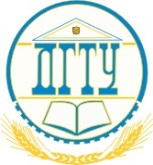 МИНИСТЕРСТВО НАУКИ И ВЫСШЕГО ОБРАЗОВАНИЯ РОССИЙСКОЙ ФЕДЕРАЦИИФЕДЕРАЛЬНОЕ ГОСУДАРСТВЕННОЕ БЮДЖЕТНОЕ ОБРАЗОВАТЕЛЬНОЕ УЧРЕЖДЕНИЕ ВЫСШЕГО ОБРАЗОВАНИЯ
 «ДОНСКОЙ ГОСУДАРСТВЕННЫЙ ТЕХНИЧЕСКИЙ УНИВЕРСИТЕТ»(ДГТУ)П Р И К А З«29» мая 2023 г.						№ 622-Аг. Ростов-на-ДонуОб утверждении макетов договоров об образовании на обучение по образовательным программам среднего профессионального или высшего образованияВ соответствии с Положением о платных услугах, в целях установления единых правил оформления договоров об образовании на обучение по образовательным программам среднего профессионального и высшего образования п р и к а з ы в а ю:Утвердить и ввести в действие прилагаемые макеты договоров об образовании                            на обучение по образовательным программам среднего профессионального или высшего образования с 01.06.2023 г. (далее – макеты).Исполняющему обязанности начальника Управления информатизации Макарову А.Ю. обеспечить размещение утвержденных макетов в подсистеме «Учет контрактных студентов».Начальнику Планово-финансового управления Анановой О.Г. при заключении договоров об образовании на обучение по образовательным программам среднего профессионального или высшего образования обеспечить контроль их соответствия утвержденным формам.Ответственность в филиалах за соответствие договора макету возложить на директоров филиалов.Признать утратившим силу приказ ректора от 31.08.2022 г. № 970-А.Начальнику Управления информационной политики Тихине О.В. в трехдневный срок разместить настоящий приказ на сайте университета.Начальнику Управления делами Бабенко М.В. в трехдневный срок довести настоящий приказ до сведения всех структурных подразделений. Контроль исполнения приказа оставляю за собой.Ректор									                  Б.Ч. Месхи9. Адреса и реквизиты Сторон:9. Адреса и реквизиты Сторон:9. Адреса и реквизиты Сторон: